NUECES COUNTY COMMUNITY ACTION AGENCYMONTHLY ACTIVITY REPORTTO:			NCCAA Board of Directors	FROM:		Alma A. Barrera, Chief Executive Officer		DATE:		February 9, 2021SUBJECT:		January 2021 Activity Report Chief Executive Officer’s Report 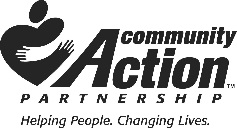 Conducted the first on-line and virtual 2021 Board of Directors and Policy Council Orientation.Attended a Zoom meeting with the newly appointed Executive Director of the Texas Association of Community Action Agencies.Attended quarterly meeting with the Texas Mutual representative.Attended virtual Audit Entry conference with Jake Sanchez, Independent Auditor.Attended virtual meeting with Anthony Chandler, NeighborWorks America relationship manager.Attended a COVID webinar.Met with Leadership to plan and coordinate a COVID 19 vaccine event for NCCAA staff.  There is a potential that Amistad Health Center can provide this service for NCCAA.Met with IT team to discuss upgrading NCCAA’s internet systems.Met with Leadership team to discuss some NCCAA offices and center closures based on high levels of COVID positive cases. Hosted/attended/participated in numerous COVID 19 meetings, webinars, and conference calls.Attended the B5HS Policy Council Meeting.Hosted/attended/participated in numerous Senior Leadership and staff meetings.Continue to communicate new developments or status reports with all NCCAA staff via Electronic Timekeeping system (EWS).Continue to monitor the progress and make changes as needed within the Birth-to-Five Head Start (B5HS) face-to-face instruction.Continue to successfully provide committee and board of director meetings via “Go to Meeting” platform.